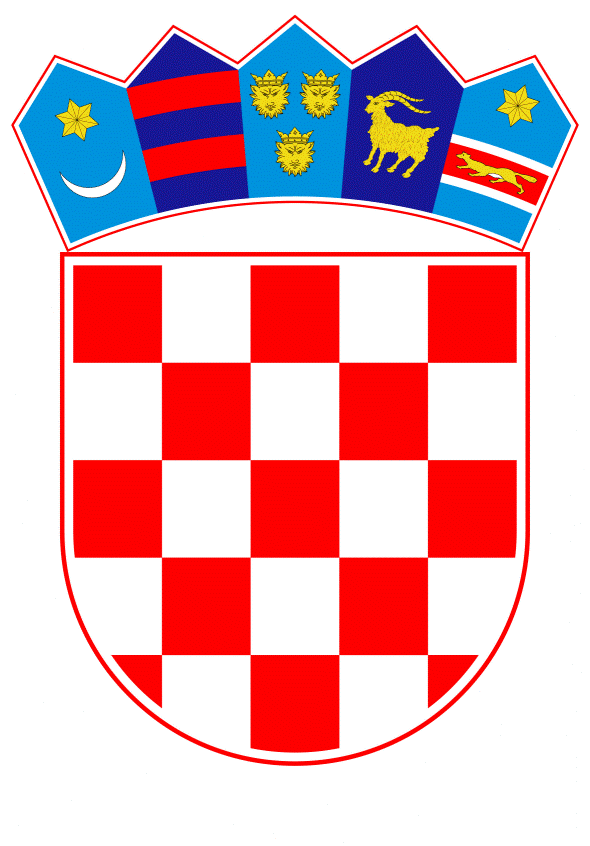 VLADA REPUBLIKE HRVATSKEZagreb, 28. ožujka 2019.______________________________________________________________________________________________________________________________________________________________________________________________________________________________											PRIJEDLOG			 Klasa:									 	Urbroj:	Zagreb,										PREDSJEDNIKU HRVATSKOGA SABORAPredmet:	Zastupničko pitanje Domagoja Hajdukovića, u vezi s Bolonjskim procesom 	- odgovor Vlade		Zastupnik u Hrvatskome saboru, Domagoj Hajduković, postavio je, sukladno s  člankom 140. Poslovnika Hrvatskoga sabora (Narodne novine, br. 81/13, 113/16, 69/17 i 29/18), zastupničko pitanje u vezi s Bolonjskim procesom.		Na navedeno zastupničko pitanje Vlada Republike Hrvatske daje sljedeći odgovor:Republika Hrvatska pristupila je Bolonjskom procesu 2001. godine i od tada Ministarstvo znanosti i obrazovanja sudjeluje u svim aktivnostima provedbe Bolonjskog procesa. Predstavnici Republike Hrvatske su istaknuti članovi u Europskoj skupini za praćenje Bolonjskog procesa (BFUG) kao i u raznim radnim tijelima koja se osnivaju radi unapređenja provedbe Bolonjskog procesa. Također, Republika Hrvatska dostavlja podatke i sudjeluje u izradi izvješća o provedbi Bolonjskog procesa koji donosi detaljan pregled stanja i sliku o provedbi unapređenja politika visokog obrazovanja u svakoj od zemalja u Europskom prostoru visokog obrazovanja.  		Posljednje izvješće o provedbi Bolonjskog procesa može se proučiti na poveznici: https://eacea.ec.europa.eu/national-policies/eurydice/sites/eurydice/files/bologna_internet_0.pdf.		Bolonjski proces je proces u kojem sudjeluje 48 europskih zemalja i koji je, prema svojim osnovnim karakteristikama, dinamičan i razvojni proces. Revizija strateških ciljeva i ambicija zemalja koje sudjeluju u Bolonjskom procesu, a koja se potom očituje u ministarskim priopćenjima (communique) s ministarskih Bolonjskih konferencija, je redovita periodična aktivnost.		Eventualno potrebna dodatna obrazloženja u vezi s pitanjem zastupnika, dat će prof. dr. sc. Blaženka Divjak, ministrica znanosti i obrazovanja.										PREDSJEDNIK									      mr. sc. Andrej PlenkovićPredlagatelj:Ministarstvo znanosti i obrazovanjaPredmet:Verifikacija odgovora na zastupničko pitanje Domagoja Hajdukovića, u vezi s Bolonjskim procesom